	Radiation Control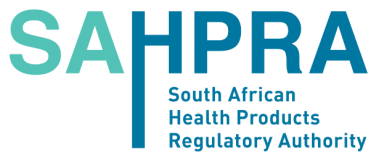 	Private Bag X62	Enquiries: Admin	BELLVILLE	: 021-957 7472 / 021-015 5511	7535	radionuclides@sahpra.org.za APPLICATION FOR AUTHORITY TO EXPORT, 
CONVEY AND CAUSE TO CONVEY RADIOACTIVE NUCLIDES IN TERMS OF ARTICLE 3A OF THE HAZARDOUS SUBSTANCES ACT 15 OF 1973	Please quote your file number 
	 in all correspondence Submit the completed application to the email address above, not to other members of staff.Section A: Details of applicantA1.	Contact details	COPY FIELDS (a) & (b) FROM YOUR EXISTING AUTHORITY	A2.	     Radiation protection officer (RPO)  or 	      Alternate RPO Section B: Details of ExportB1. 	Recipient in destination countryB2.	Purpose of export (Please feel free to add comments to clarify, as appropriate.)	     	For maintenance, repair  or calibration in the foreign country. 	      	To be used for contract work in foreign country     	Sale – for direct delivery to end user(s) in foreign country     	Sale – for delivery to distributor in foreign country     	Returning to the foreign owner after maintenance, repair  or calibration in South Africa      	Returning to the foreign owner after contract work in South Africa      	Returning depleted sources to foreign supplier for final disposal      	Other  –  explain 	B3. 	Category of source(s) (Refer to Annexure on page 3) 	Sealed:  1        	2         	3      	   	4      	   	5       		Unsealed:        B4.	Packaging:  Refer to SSR-6.Type of package:	Excepted          	Type A         	Type B       		Description: 	B5. 	Transport arrangementsLocal transport     Private / own company’s vehicle – specify: 	     Courier or other transport company: Name of company 	Courier company’s authority number (to convey radionuclides):	.........................................Will packages be stored at the conveyor’s premises? No         Yes        If yes, for how long?	Address of storage premises	International transportMode of transport:  	Air         	Sea         	Road       	 Rail       	Port of exit:		Expected date of exit:	Forwarding company name: 	Forwarding company contact person:		:	Will packages be stored at forwarding company’s premises? No        Yes        For how long?	Address of storage premises:	Section C: Details of RadionuclidesC1.	RadionuclidesUse several copies of this page if necessary for clarity. For sealed sources, attach the source list on which the radionuclides currently appear and mark the relevant items with a .   C2.	If the exporter is not the owner of the source(s), identify the current owner:	Name:		File No.		Disposal authority no.:		Section D: Declaration (by RPO or Authority Holder)Annexure: Categorisation of sources	Category	Examples of practices (uses)	1		Teletherapy, irradiators	2		Industrial radiography, afterloaders (high or medium dose rate)	3		Fixed gauges (level, dredger, conveyor), well logging gauges	4		Afterloaders (low dose rate), thickness gauges, bone densitometers, static eliminators		5		Low dose rate brachytherapy (eye plaques, permanent implants), 
X-ray fluorescence devices, electron capture devices YesNo(a) Name of legal entity (RSA-registered company, government department, hospital, partnership, trust, etc.  or natural person):
(b) Section or department (or branch): (c) Company registration No. (or ID No. if a natural person)::	Email/fax:Address (for correspondence): Name:Name:Name: (office):	Email/fax: (office):	Email/fax: (office):	Email/fax: (cell): (cell): (cell):I am aware of and accept my duties as radiation protection officer:Signature:Date:1.  	Destination country 	IAEA Member state: Yes       No      2. 	Name of foreign recipient (Person/company)3. 	Email/fax:		Phone:	4. 	Physical address:	5. 	Import authority (licence) number (issued by the destination country):6. 	Import authority attached: Yes         No        If no, give reasons: 
 Number ofsourcesIsotopeActivity(MBq)Sealed/Unsealed
(S or U)Source serial no. Form(e.g. liquid,capsule)Instrument /Application/ Equipment 
type (e.g. soil gauge, density gauge) & serial no.I, (PLEASE PRINT):  	
hereby declare that the information supplied is to the best of my knowledge true and correct.I, (PLEASE PRINT):  	
hereby declare that the information supplied is to the best of my knowledge true and correct.Signature:Date:Designation:Designation: